Publicado en   el 12/06/2014 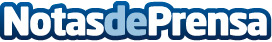 Opel y CEPSA firman un acuerdo para potenciar el uso de autogás  Datos de contacto:Nota de prensa publicada en: https://www.notasdeprensa.es/opel-y-cepsa-firman-un-acuerdo-para-potenciar Categorias: Automovilismo Industria Automotriz Actualidad Empresarial http://www.notasdeprensa.es